Smlouva o spoluprácičíslo smlouvy: 010/370/2024					   HOLIDAY WORLD & REGION WORLD 2024číslo smlouvy CzechTourism: 2024/S/410/0035              	uzavřená níže uvedeného dne, měsíce a roku mezi:Společnost:			ABF, a.s.Sídlo:		 		Beranových 667, Letňany, 199 00 Praha 9Korespondenční adresa:		Dělnická 12, 170 00 Praha 7IČ:					63080575DIČ:					CZ63080575Zapsaná:			u MS v Praze, oddíl B, vložka 3309Bankovní spojení:			Česká spořitelna, a.s., č.ú. 10665612/0800Zastoupená:	XXX, místopředsedou představenstva a XXX, členem představenstvaZmocněnec pro věcná jednání:	XXX(dále jen ABF)aSpolečnost:			Česká centrála cestovního ruchu - CzechTourismSídlo:				Štěpánská 567/15, 120 00 Praha 2 - Nové MěstoIČ:					49277600DIČ:					CZ49277600Bankovní spojení:			Česká národní banka, č.ú. 87637011/0710Zastoupená:	XXX, ředitelemZmocněnec pro věcná jednání:	XXX(dále jen CZECHTOURISM)Dále též společně jen „smluvní strany“Předmět smlouvyPředmětem této smlouvy je úprava právních vztahů při vzájemném poskytnutí níže specifikovaného plnění smluvních stran k podpoře a propagaci veletrhu HOLIDAY WORLD & REGION WORLD, konaného ve dnech 15. – 17. března 2024 v areálu PVA EXPO PRAHA, na adrese Beranových 667, Praha 9 - Letňany.Povinnosti smluvních stranABF se zavazuje poskytnout společnosti CZECHTOURISM následující plnění v rozsahu, technických parametrech a termínu:CZECHTOURISM se zavazuje poskytnout společnosti ABF následující plnění v rozsahu, technických parametrech a termínu:Smluvní strany jsou povinny zajistit služby/dodat zboží poskytované v souladu s touto smlouvou řádně a včas a zaslat podklady druhé smluvní straně v dohodnutých termínech.ABF neodpovídá za ztrátu či zničení věcí, zejména reklamních nosičů a propagačních materiálů vnesených druhou smluvní stranou do areálu PVA EXPO PRAHA. CZECHTOURISM je povinen vnesené věci, zejména reklamní nosiče po skončení veletrhu neprodleně na své náklady odvézt z areálu PVA EXPO PRAHA.Cena a platební podmínkySmluvní strany se dohodly, že cena poskytnutého plnění ABF dle odst. 2.1. činí:Smluvní strany se dohodly, že cena poskytnutého plnění CZECHTOURISM dle odst. 2.2. činí:Každá smluvní strana se zavazuje vystavit na poskytnutá plnění daňový doklad (fakturu) do 14 dnů ode dne řádného uskutečnění zdanitelného plnění předmětu smlouvy. Den uskutečnění zdanitelného plnění u ABF je den poskytnutí služby/poskytnutého plnění dle bodu 2.1. této smlouvy, tj. 17. března 2024 a den uskutečnění zdanitelného plnění u CZECHTOURISM je den poskytnutí služby/dodání zboží dle bodu 2.2. této smlouvy, tj. 17. března 2024.Smluvní strany se dohodly, že pohledávky dle odstavce 3.1. a 3.2. této smlouvy si v souladu s ust. § 1982 občanského zákoníku vzájemně započtou do výše 119 055,00 Kč bez DPH.Faktury budou mít náležitosti daňového dokladu a budou označeny „RECIPROCITA“. Faktury musí být doloženy fotokopií plnění ze strany CZECHTOURISM a ABF nebo fotografií, výtiskem časopisu, printscreanem nebo jinou tiskovinou. Faktury budou doručeny druhé smluvní straně na e-mail XXX a e-mail XXX.V případě, že kterákoliv ze smluvních stran ve sjednaném termínu nevystaví a nezašle druhé smluvní straně fakturu, a to ani po upomínce, je druhá smluvní strana oprávněna požadovat na té smluvní straně, která svoji povinnost porušila, úhradu celé částky za poskytnuté plnění v penězích a tato smlouva bude považována za běžný daňový doklad.Pokud jedna ze smluvních stran své závazky specifikované v článku 2 ve sjednaném termínu nesplní, bude provedeno finanční vyrovnání na základě řádné fakturace.Platnost smlouvyTato Smlouva nabývá platnosti dnem jejího podpisu oběma smluvními stranami a účinnosti dnem jejího zveřejnění v registru smluv.Smlouva může být ukončena pouze dohodou smluvních stran.Ostatní ujednáníCZECHTOURISM prohlašuje, že se seznámil a rozumí Obchodním a Technickým podmínkám ABF, a.s. pro účast vystavovatelů na veletrhu, které od ABF obdržel.Smluvní strany prohlašují, že zachovají po celou dobu platnosti této smlouvy i po jejím skončení mlčenlivost o jednotlivých ustanoveních této smlouvy.Závěrečná ujednáníTato Smlouva může být skončena dohodou smluvních stran v písemné formě, přičemž účinky skončení této Smlouvy nastanou k okamžiku stanovenému v takovéto dohodě. Nebude-li takovýto okamžik dohodou stanoven, pak tyto účinky nastanou ke dni uzavření takovéto dohody.Smluvní strany se dohodly na tom, že pokud by s přihlédnutím ke všem okolnostem bylo zřejmé, že v důsledku zásahu vyšší moci (např. pandemie) a na to navazující regulatorní opatření státních orgánů se veletrh dle čl. 1 nebude moci konat v termínu dohodnutém v této smlouvě, zavazují se smluvní strany uzavřít dodatek k této smlouvě, ve kterém se dohodnou buď a) o změně termínu konání Akce, anebo b) o přesunu plnění poskytovaného dle čl. 2, aneboc) ukončení účinnosti této smlouvy a vypořádání vzájemných práv a povinností plynoucích z takového ukončení.Tato smlouva existuje ve dvou vyhotoveních. Po jednom náleží každé smluvní straně.Smluvní strany souhlasí s celým obsahem této smlouvy, což stvrzují svým podpisem.Skutečnosti uvedené v této Smlouvě nebudou smluvními stranami považovány za obchodní tajemství ve smyslu ustanovení § 504 občanského zákoníku.Tato Smlouva může být měněna pouze formou písemných dodatků k této Smlouvě. Dodatky musí být číslovány vzestupně a podepsány oprávněnými zástupci smluvních stran. Smluvní strany výslovně sjednávají, že změny této Smlouvy nelze provést formou e-mailové komunikace.V Praze: 					V Praze: …………………………..…………………			……………………………………………………………………………..…ABF, a.s.					Česká centrála cestovního ruchu - CzechTourism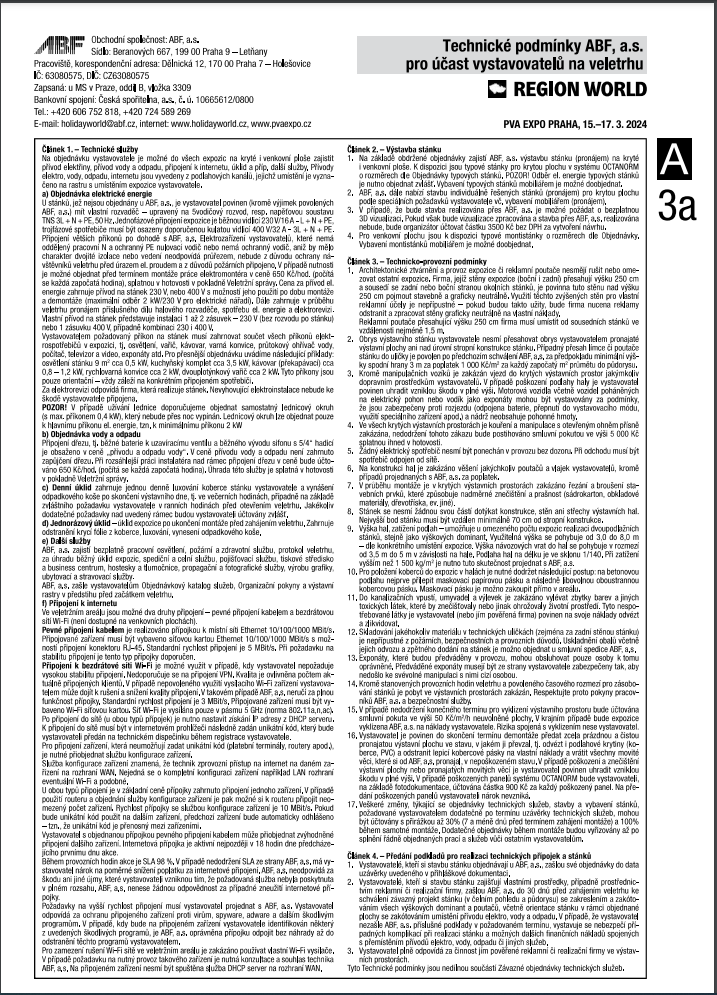 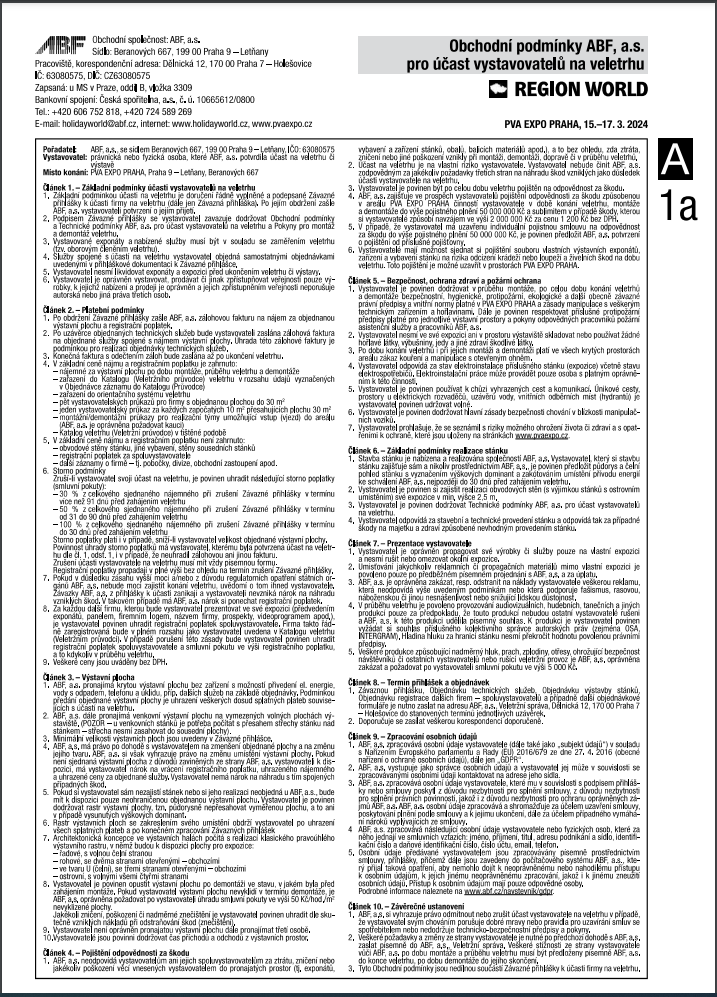 PLOCHA ČELNÍVýstavní plochu krytou 25 m2 (5 x 5 m)PLOCHA ČELNÍVýstavní plochu krytou 25 m2 (5 x 5 m)PLOCHA ČELNÍVýstavní plochu krytou 25 m2 (5 x 5 m)INDIVIDUÁLNÍ STÁNEK (stavba atypu)individuální stánek s vybavením: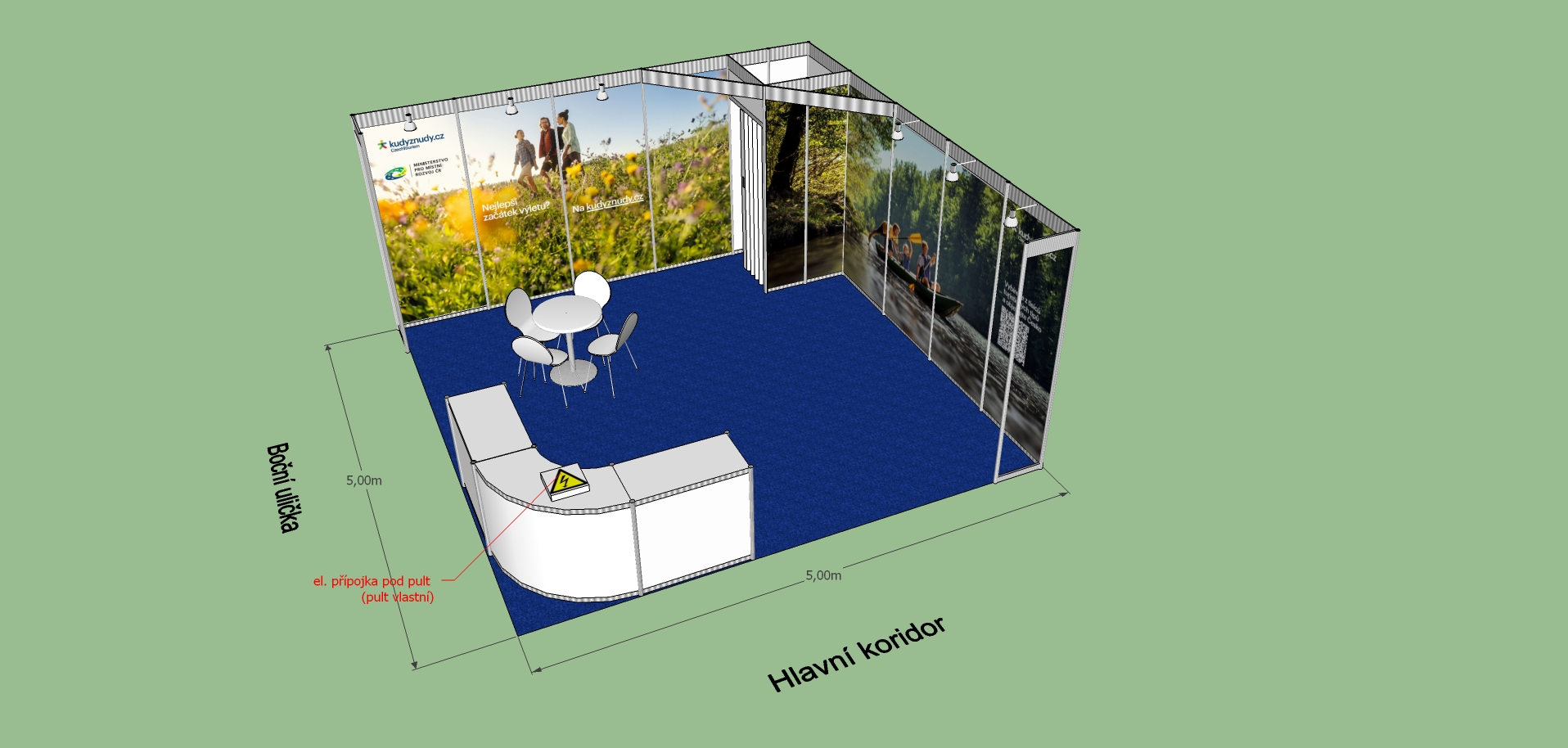 INDIVIDUÁLNÍ STÁNEK (stavba atypu)individuální stánek s vybavením:INDIVIDUÁLNÍ STÁNEK (stavba atypu)individuální stánek s vybavením:Další:Další:Další:1xREGISTRACE VYSTAVOVATELERegistrační poplatekREGISTRACE VYSTAVOVATELERegistrační poplatek1xZAJIŠTĚNÍ POJIŠTĚNÍ ODPOVĚDNOSTI ZA ŠKODUPovinné pojištění vystavovateleZAJIŠTĚNÍ POJIŠTĚNÍ ODPOVĚDNOSTI ZA ŠKODUPovinné pojištění vystavovatele3xPARKOVACÍ KARTAParkovací průkazPARKOVACÍ KARTAParkovací průkaz50xČESTNÉ VSTUPENKY – objednánoposkytne tištěné čestné pozvánky/volné vstupenky50 ks dodat do 10.3.2024 na korespondenční adresu CZECHTOURISM50xČESTNÉ VSTUPENKY – elektron. voucherposkytne elektronické čestné pozvánky/volné vstupenky s unikátním kódem na veletrh podléhajících registraci zájemce na webu ABFdodat kód pro rozeslání do 10.3.2024 na adresu XXX2xINFOMATERIÁL – ROLL-UP (100 x 200 cm) umístěníumožnění umístění vlastní propagační stojky (roll-up) na viditelném místě v areálu výstavištěpropagační stojku (roll-up) dodá CzechTourism do 14.03.2024 do 16 hod. na registraci k rukám XXX1xOSTATNÍ SLUŽBYumožnění umístění propagačního textu o Kudyznudy.cz v návštěvnickém newsletteru veletrhupropagační text dodá CzechTourism do 08.03.2024 na adresu XXXTechnické služby:Technické služby:Technické služby:2xELEKTRICKÁ ENERGIE – PŘÍKON do 2 kW/230 Vpřívod elektrické energie 2 kW, bodové osvětleníELEKTRICKÁ ENERGIE – PŘÍKON do 2 kW/230 Vpřívod elektrické energie 2 kW, bodové osvětlení1xObjednávka připojení k internetuWi-fi připojení mimo venkovní plochuObjednávka připojení k internetuWi-fi připojení mimo venkovní plochuVytvoření článků s informacemi, zařazeníinformace o veletrhu HW&RW 2024 nawww.kudyznudy.cz, vytopování na homepagewww.kudyznudy.cz12. - 17.3. 2024 (480 jednotek)Vytvoření 2 článků s informacemi o veletrhuHW&RW 2024 na www.kudyznudy.cz a jejichzveřejnění /Tipy na víkend v Praze12. - 17.3. 2024 (6 000 jednotek)Zveřejnění informace o konání veletrhu HW&RW2024 na Twitteru kudyznudy 12.3. 2024Základ daně119 055,00KčDPH 21%  25 001,55KčCena celkem144 056,55KčZáklad daně119 055,00KčDPH 21%  25 001,55KčCena celkem144 056,55Kč